BCU AgendaAssociated Students 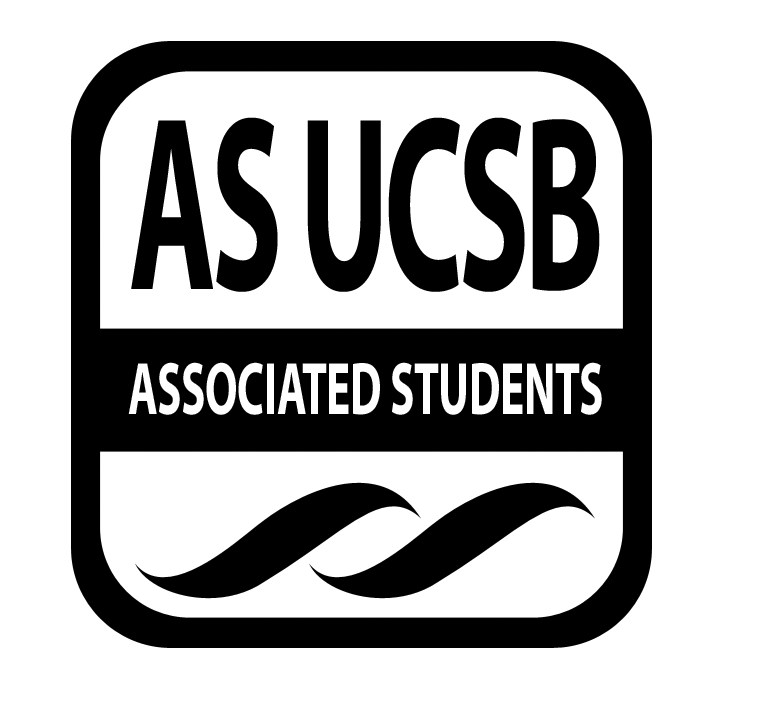 01/15/19,  Transfer Student Center Conference room  CALL TO ORDER by Mackenzie Calderon at 6:10 pm A. MEETING BUSINESSRoll Call (Pre-entered Names)Acceptance of Excused AbsencesMOTION/SECOND: Jordan/CanalesMotion to accept excused absences/tardies.ACTION: Vote: 8-0 to APPROVE.  Acceptance of Proxies MOTION/SECOND: Last Name/Last NameMotion languageACTION: Vote: X-X to APPROVE/DENY. B. PUBLIC FORUMAnnouncements/Information/IntroductionsCooking demonstration went well! Would like to do another Burke contacted RA’s for transfer event with Strictly Social - would like TSA to table in order to get our name out with the transfers; strictly social would like to have a series of these dances (potentially every other Friday?)45 minutes of lesson, and 45 minutes of social danceTSA should bring banners, potentially bring beverages as well, stickers once availableFriday the 25th, 8-9:30Calderon, Churchill, and Jordan will tableWeimer will create a flier Office hours - post office hours/send to Weimer by MondayTestimony for items on today’s agenda (out of order)Appreciations/ConcernsThanks to Katherin for creating the website - deadline to get info to her by FridayRequest to have item added to today’s agendaAdd $50 to buy beverages for event with Strictly Social Optional: The BCU will not take action today on issues raised in the Public Forum except requests for financing which BCU members agree to add to the agenda for consideration under Action Items. REPORTS  Brief reports on matters relevant to the BCU and matters of general interest to the public in attendance.  Advisor’s ReportWinter Involvement Fair, January 30th, 5-7pm, bring banners, need at least three board members there at a time, can do shifts if neededKatherin - create new TSA info. flyer - print by the 30thCalderon, and Burke will be there the entire timeJordan can attend 5-6Weimer can attend at 5:30Executive Officer’s Report(s) Group Project/Member Report(s)Transfer Graduation Committee Anthony will be one of the leading members of the committee Need at least 2 additional board members to commit to the Grad committee (Jordan, Patricio, Calderon, Churchill, Lemus and Weimer volunteer)it is a a lot of commitment so to take that into considerationwe will most likely be meeting once every other week for winter quarter and weekly in springthis is in addition to regular meetings Encourage all to participate. It will be YOUR graduation. ACCEPTANCE of AGENDA/CHANGES to AGENDA The Chair may, with members’ consent, add items to the agenda for consideration at the current meeting if they meet one of the following criteria: a) Emergency Situation -- the issue falls within ten days from this meeting. b) Deadline -- if the issue arose after the agenda deadline and must be acted on before the next scheduled meeting.MOTION/SECOND: Jordan/WeimerMotion to accept changes to the agendaACTION: Vote: 11-0 to APPROVEACCEPTANCE of ACTION SUMMARY/MINUTESApproval of our Action Summary/Minutes from 10/2/2018 8:15MOTION/SECOND: Last Name/Last NameMotion to accept the agendaACTION: Vote: X-X to APPROVE/DENY. ACTION ITEMS  These are generally financial approvals. Detailed information and staff recommendations/reports are provided in attachments. Approvals of allocations of funds require Senate approval. Travel requests and exceptions to policy require Finance and Business Committee approval.F-1. Old Business:  Items that were continued from some previous meeting date to this date for further discussion, usually after new research/information which was not available at the previous meeting.Approval/Consideration of Last Name/Last Name:  ACTION: Vote: X-X to APPROVE. Advisor/Staff recommendation/instruction/request: Advisor will provideResponsible for Follow-through: NAME of PERSON/GROUP/N/AAdditional approval required? F-2 New BusinessApproval/Consideration of $50 to provide beverages for event with Strictly SocialLast Name/Last Name:  Ornelas/JordanMotion to approve $50 to provide beverages for event with Strictly Social.ACTION: Vote: 11-0 to APPROVE. Advisor/Staff recommendation/instruction/request: Advisor will provideResponsible for Follow-through: NAME of PERSON/GROUP/N/AAdditional approval required? Approval/Consideration of $500 for TSA retreat, including: food, beverages, transportation, bowling, bowling shoesLast Name/Last Name:  Jordan/LemusMotion to approve $500 for TSA retreat, including: food, beverages, transportation, bowing, bowling shoes.ACTION: Vote: 10-1 to APPROVE. Advisor/Staff recommendation/instruction/request: Advisor will provideResponsible for Follow-through: NAME of PERSON/GROUP/N/AAdditional approval required? c. Motion to excuse Anthony and Tommy for the first 20 minutes of TSA meetings for      the entire winter quarter.  MOTION/SECOND: Ornelas/CanalesMotion to approve excusing Anthony and Tommy for the first 20 minutes of TSA meetings for the entire winter quarterACTION: Vote: 11-0 to APPROVE. DISCUSSION ITEMS Approval/Consideration of  brief description & dates item continued from for Items on which we may make a decision in the future. Public testimony is welcome. We will not make decision motions but may instruct members/staff to do research and/or place item on future agenda.Anthony and Tommy has a class conflict for the first 20 minutes of meeting timesTSA bonding - bowling on Wednesday 1/23Jordan has money to help buy textbooks - ordering 1/16REMARKSADJOURNMENTMOTION/SECOND: Jordan/BurkeMotion to adjourn at 6:49ACTION: Vote: 11-0 to APPROVE NameNote: absent (excused/not excused)arrived late (time)departed early (time)proxy (full name)NameNote:absent (excused/not excused)arrived late (time)departed early (time)proxy (full name)Mackenzie CalderonClara LemusJuan OrnelasLeah ChurchillNeyra PatricioKatherin JordanSophia WeimerNathan CanalesThomas ThrushArrived late - excused (6:18)Rebekah BurkeArrived late - excused (6:13)Anthony HernandezArrived late - excused (6:26)Nima BencohenAbsent - excused